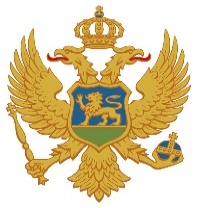 Crna GoraMinistarstvo finansija ANALIZA KONSOLIDOVANE JAVNE POTROŠNJE                                      ZA I KVARTAL 2022. GODINEJAVNE FINANSIJEJavni prihodi u periodu januar – mart 2022. godine iznosili su 463,2 mil. € ili 8,7% procijenjenog BDP-a (5.306,4mil. €) i u odnosu na planirane veći su za 36,1 mil. € ili 8,5%. U odnosu na isti period 2021. godine, javni prihodi su veći za 72,6 mil. € ili 18,6%.Javna potrošnja u periodu januar – mart 2022. godine iznosila je 499,0 mil. € ili 9,4% BDP-a, i manja je za 90,0 mil. € ili 15,3% u odnosu na planiranu, dok je u odnosu na prethodnu godinu manja za 0,4 mil. € ili 0,1%.Polazeći od kretanja prihoda i rashoda, u periodu januar - mart 2022. godine, ostvaren je deficit javnih finansija u iznosu od 35,8 mil. € ili 0,7% BDP-a, što je za 126,2 mil. € ili 77,9% manje u odnosu na planirani.BUDŽET CRNE GOREIzvorni prihodi budžeta u periodu januar - mart 2022. godine iznosili su 416,6 mil. € ili 7,9% procijenjenog BDP-a (5.306,4 mil. €), što je za 50,5 mil. € ili 13,8% više u odnosu na planirane, odnosno 68,2 mil. € ili 19,6% u odnosu na isti period prethodne godine.Veća naplata prvenstveno je rezultat veće naplate prihoda po osnovu PDV-a, poreza na dobit pravnih lica, akciza, kao i poreza na međunarodnu trgovinu i transakcije. Sa druge strane, a kao posljedica uvođenja neoporezivog dijela dohotka i ukidanja doprinosa za zdravstveno osiguranje, kategorije poreza na dohodak fizičkih lica i doprinosa ostvarene su na nešto nižem nivou od planiranog.Najznačajniji rast u odnosu na planirane ostvarili su prihodi po osnovu PDV-a u iznosu od 32,4 mil. € ili 23,3%,  kao i u odnosu na isti period prethodne godine u iznosu od 46,8 mil. € ili 37,6%,  što je najvećim dijelom rezultat implementacije elektronske fiskalizacije poreskih registar kasa, odnosno poboljšanja poreske discipline. Takođe, na rast ove kategorije prihoda uticao je i rast potrošnje kao rezultat povećanja raspoloživog dohotka.Prihodi od akciza ostvareni su u iznosu od 56,7 mil. € ili 1,1% BDP-a što je u odnosu na plan više za 8,2 mil. € ili 17% dok je u odnosu na uporedni period 2021. godine više za 14,4 mil. € ili 33,9%, prije svega kao rezultat veće naplate akciza po osnovu duvana i duvanskih proizvoda.Prihodi od poreza na dobit pravnih lica u posmatranom periodu naplaćeni su u iznosu od 41,2 mil. € ili 0,8% BDP-a što je za 9,5 mil. € ili 30% više u odnosu na planirane. Rast ove kategorije prihoda zabilježen je i u odnosu na isti period prethodne godine u iznosu od 10,4 mil. € ili 33,6%, prevashodno kao rezultat oporavka ekonomske aktivnosti pa samim tim i ostvarene dobiti privrednih subjekata u 2021. godini ali i daljeg jačanja poreske discipline.Na drugoj starni, kategorija doprinosa ostvarena je na nešto nižem nivou od planiranog i to za 1,6 mil. € ili 1,8% i to kao rezultat niže naplate doprinosa za penzijsko i invalidsko osiguranje.Izdaci budžeta u periodu januar - mart 2022. godine iznosili su 438,6 mil. € ili 8,3% procijenjenog BDP-a i u odnosu na planirane manji su za 64,6 mil. € ili 12,8%, dok su u odnosu na uporedni period 2021. godine manji za 10,4 mil. € ili 2,3 %.U strukturi budžetskih izdataka, tekući izdaci ostvareni su na nivou od 172,4 mil. € ili 3,2% BDP-a i manji su za 17,4 mil. € ili 9,1% u odnosu na planirane. Kada govorimo o poređenju sa istim periodom prethodne godine, tekući izdaci ostvareni su na nižem nivou za 16,7 mil. € ili 8,8%.Bruto zarade i doprinosi na teret poslodavca niže su u odnosu na uporedni period prethodne godine u iznosu od 5,4 mil. € mil. € ili 4,0%.Transferi institucijama, pojedincima, nevladinom i javnom sektoru su realizovani u višem iznosu, i to za 4,7 mil. € ili 8,2% u odnosu na isti period 2021. godine.Značajno odstupanje u odnosu na isti period 2021. godine zabilježeno je kod kategorije rezervi koje su manje u iznosu od 30,9 mil. €, a prvenstveno usljed činjenice da su sredstva u 2021. godini izdvojena za osnivački kapital nove nacionalne avio kompanije „To Montenegro“, ali i sprovedenih mjera pomoći privredi i građanima kroz usvojene pakete mjera podrške, pri čemu se najveći dio odnosio na subvencije zarada zaposlenih.U periodu januar - mart 2022. godine dinamika kretanja budžetskih prihoda i rashoda uticala je na ostvarenje deficita budžeta u iznosu od 21,9 mil. € ili 0,4% BDP-a, koji je za 115,2 mil. € ili 84% manji u odnosu na planirani. U odnosu na isti period 2021. godine, ostvareni deficit je manji za 78,6 mil. € ili 78,2%.LOKALNA SAMOUPRAVAIzvorni prihodi budžeta jedinica lokalne samouprave u periodu januar - mart 2022. godine iznosili su 46,6 mil. € i odnosu na ostvarene u istom periodu 2021. veći su za 4,3 mil. € ili 10,3%, dok su u odnosu na planirane manji za 14,4 mil. € ili 23,6%.Izdaci budžeta lokalne samouprave u periodu januar - mart 2022. godine iznosili su 60,5 mil. €, što je za 25,4 mil. € ili 29,6% manje u odnosu na planirane dok su u odnosu na uporedni period 2021. godine izdaci veći za 10 mil. € ili 19,9%. U prvom kvartalu 2022. godine zabilježen je deficit lokalne samouprave u iznosu od 13,9 mil. € ili 0,3% BDP-a.